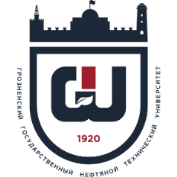 Цели проведения Школы-интенсив: обсуждение современных методов обработки данных мониторинга парниковых газов, в т.ч. получение и обработка данных с метеостанций и других стационарных и мобильных систем Карбонового полигона Чеченской Республики WayCarbonУчастники конференции:молодые ученые, аспиранты, соискатели и преподаватели, а также представители органов государственной власти и заинтересованных бизнес-структур. Планируемые результаты конференции:У участников появится возможность прослушать курс лекций и докладов от ведущих ученых страны и мира по методам обработки и анализа мониторинга климатически активных газов на карбоновых полигонах; познакомиться с презентациями результатов научно-исследовательской работы молодых исследователей и возможностями создания условий для объединения активной научной молодежи РФ, а также установить новые творческие контакты в молодежной среде.ОРГАНИЗАЦИОННЫЙ КОМИТЕТПРЕДСЕДАТЕЛЬ  ОРГКОМИТЕТА:Минцаев Магомед Шавалович – д.т.н., профессор, ректор ГГНТУ им. акад М.Д. МиллионщиковаЗАМ. ПРЕДСЕДАТЕЛЯКеримов И.А., д.ф.-м.н., профессор, вице-президент АН ЧР, директор НИИ ГиП, зав.кафедрой экологии и природопользования ГГНТУ им. акад. М.Д. МиллионщиковаСайдумов Магомед Саламувич – к.т.н., доцент, проректор по научной работе ГГНТУ им. акад. М.Д. МиллионщиковаУЧЕНЫЙ СЕКРЕТАРЬ:Алиева Жанна Магомедова  – к.э.н., доцент ГГНТУ им. акад. М.Д. МиллионщиковаЧЛЕНЫ ОРГКОМИТЕТА:Гайрабеков Умар Ташадиевич - д.б.н., профессор кафедры экологии и природопользования ГГНТУ им. акад. М.Д. Миллионщикова., директор Института природных ресуросо АН ЧРЗабураева Хава Шахидовна – д.г.н., профессор кафедры экологии и природопользования ГГНТУ им. акад. М.Д. МиллионщиковаКасумова Рината Хароновна, начальник УНИР ГГНТУ им. акад. М.Д. Миллионщикова;Махмудова Любовь Ширваниевна – д.т.н., профессор, зав.кафедрой «Химическая технология природных энергоносителей и углеродных материалов» ГГНТУ им. акад. М.Д. Миллионщикова Мячина Ксения Викторовна - д.г.н. зав. отделом природнотехногенных геосистем;Института степи Уральского отделения РАН, профессор кафедры экологии и природопользования, ГГНТУ им. акад. М.Д. МиллионщиковаОльчев Александр Валентинович – д.б.н., профессор МГУ им. М.В. Ломоносова Хасанов Муса Амазаевич – к.г.-м.н., доцент кафедры «Прикладная геофизика и геоинформатика» ГГНТУ им. акад. М.Д. МиллионщиковаЭльжаев Асланбек Сипаевич – к.г.-м.н.,  доцент, зав.кафедрой «Прикладная геофизика и геоинформатика» ГГНТУ им. акад. М.Д. МиллионщиковаРАБОЧАЯ ГРУППАБадаев Салавди Вахажиевич, зав. лабораторией климатологии и метеорологии НИИ геоэкологии и природопользования ГГНТУ им. акад. М.Д. Миллионщикова;Батукаев Адам Азаматович, с.н.с. лаборатории климатологии и метеорологии НИИ геоэкологии и природопользования ГГНТУ им. акад. М.Д. Миллионщикова;Дускаев Муса Зайнудиевич, м.н.с. лаборатории анализа парниковых газов НИИ геоэкологии и природопользования ГГНТУ им. акад. М.Д. Миллионщикова;Мамадиев Нурдин Аликович, м.н.с. лаборатории анализа парниковых газов НИИ геоэкологии и природопользовани ГГНТУ им. акад. М.Д. Миллионщикова» ;Таймасханова Залина Руслановна, ведущий специалист УНИР ГГНТУ им. акад. М.Д. Миллионщикова;Подключиться к конференции Zoom https://us02web.zoom.us/j/5451270227?pwd=QXNIY25tanVHdmQwYVlxSEtmUVFrdz09Идентификатор конференции: 545 127 0227 Код доступа: 000000Контактное лицо: Алиева Жанна Магомедова,тел.: +7929 894 13 40,эл. адрес: alieva-zhanna@mail.ruАтагаева М.Р. - ЧГУ им. А.А. Кадырова ОП «Экология растений»Зулпухарова Т.Х. - ЧГУ им. А.А. Кадырова ОП «Экология растений»Бекмурзаева И.Л. - ЧГУ им. А.А. Кадырова ОП «Экология растений»Мусаев Х.З. – ЧГУ им. А.А. Кадырова ОП «Экологическая экспертиза и контроль»Яхутова С.Н. – ЧГУ им. А.А. Кадырова ОП «Экологическая экспертиза и контроль»Бакалавры: Джабраилова М.Р. – ЧГУ им. А.А. Кадырова ОП «Геоэкология»Берсанова Х.И. – ЧГУ им. А.А. Кадырова ОП «Геоэкология»Грозненский государственный нефтяной технический университет имени академика  М.Д. Миллионщикова НИИ Геоэкологии и природопользования Всероссийская научная конференция (школа - интенсив)для аспирантов и молодых ученых «Глобальные и региональные изменения климата. Экологические вызовы»28 ноября – 3 декабря 2022 г.Основные направления:Глобальные и региональные изменения климатаИзучение климатически активных газовМетоды исследований на Карбоновые полигоны: Ландшафтно-экологические исследования: методы и результатыМетоды ДЗЗ при изучении климатически активных газовМетоды обработки данных мониторинга на карбоновых полигонахГеокологические последствия добычи УВ и геотермальных водЗеленая экономика, Трансграничный углеродный налог.ПРОГРАММА Сроки проведения: 27 ноября-03 декабря 2022 г.Место проведения: г. Грозный, ГГНТУ,  кампус Карбонового полигона ЧР «Way Carbon»Общее число участников: 40 человекОрганизатор: ФГБОУ ВО «Грозненский государственный нефтяной технический университет имени академика  М.Д. Миллионщикова»ПОРЯДОК РАБОТЫ КОНФЕРЕНЦИИШКОЛЫ - ИНТЕНСИВАПОРЯДОК РАБОТЫ КОНФЕРЕНЦИИШКОЛЫ - ИНТЕНСИВАПОРЯДОК РАБОТЫ КОНФЕРЕНЦИИШКОЛЫ - ИНТЕНСИВАПОРЯДОК РАБОТЫ КОНФЕРЕНЦИИШКОЛЫ - ИНТЕНСИВАВРЕМЯМЕРОПРИЯТИЕМЕСТО ПРОВЕДЕНИЯМЕСТО ПРОВЕДЕНИЯ27 НОЯБРЯ 2022 Г.  ЗАЕЗД ГОСТЕЙ27 НОЯБРЯ 2022 Г.  ЗАЕЗД ГОСТЕЙ27 НОЯБРЯ 2022 Г.  ЗАЕЗД ГОСТЕЙ27 НОЯБРЯ 2022 Г.  ЗАЕЗД ГОСТЕЙВ течение дняВстреча и размещение участников Встреча и размещение участников Встреча и размещение участников Свободное время. ОтдыхПЕРВЫЙ ДЕНЬ – 28 НОЯБРЯ 2022 г.ТОРЖЕСТВЕННОЕ ОТКРЫТИЕ КОНФЕРЕНЦИИПЕРВЫЙ ДЕНЬ – 28 НОЯБРЯ 2022 г.ТОРЖЕСТВЕННОЕ ОТКРЫТИЕ КОНФЕРЕНЦИИПЕРВЫЙ ДЕНЬ – 28 НОЯБРЯ 2022 г.ТОРЖЕСТВЕННОЕ ОТКРЫТИЕ КОНФЕРЕНЦИИПЕРВЫЙ ДЕНЬ – 28 НОЯБРЯ 2022 г.ТОРЖЕСТВЕННОЕ ОТКРЫТИЕ КОНФЕРЕНЦИИ09.00-10.00Регистрация участниковРегистрация участниковРесепшн Хайпарка – университетскаяточка кипения10.00-10.20Торжественное открытие конференции, приветственное слово гостей конференции.Пленарная сессия конференцииМодератор – Сайдумов Магомед Саламувич., к.т.н., доц., проректор по научной работе ГГНТУПриветственное слово Минцаева Магомеда Шаваловича, ректора ГГНТУПриветственное слово Керимова Ибрагима Ахмедовича, д.ф.-м.н., проф., научный руководитель Карбонового полигона ГГНТУ «WAY CARBON»Приветственное слово от ЧГУ  (уточняется)Приветственное слово  гостя (уточняется)Торжественное открытие конференции, приветственное слово гостей конференции.Пленарная сессия конференцииМодератор – Сайдумов Магомед Саламувич., к.т.н., доц., проректор по научной работе ГГНТУПриветственное слово Минцаева Магомеда Шаваловича, ректора ГГНТУПриветственное слово Керимова Ибрагима Ахмедовича, д.ф.-м.н., проф., научный руководитель Карбонового полигона ГГНТУ «WAY CARBON»Приветственное слово от ЧГУ  (уточняется)Приветственное слово  гостя (уточняется)Хайпарк, Зал «Нарния»ЛЕКЦИИЛЕКЦИИХайпарк, Зал «Нарния»10.20-12.30д.б.н.,, Ольчев Александр Валентинович, профессор МГУ им. М.В. Ломоносова «Глобальное изменение климата и карбоновые полигоны»д.б.н.,, Ольчев Александр Валентинович, профессор МГУ им. М.В. Ломоносова «Глобальное изменение климата и карбоновые полигоны»Хайпарк, Зал «Нарния»12.30-13.30Обед в «Не-столовой»Обед в «Не-столовой»г. Грозный, пр. Исаева, 10013.30-14.30Д.ф.-м.н., профессор Керимов Ибрагим Ахмедович«Карбоновый полигона ГГНТУ: Структура и результаты первого года исследований»Д.ф.-м.н., профессор Керимов Ибрагим Ахмедович«Карбоновый полигона ГГНТУ: Структура и результаты первого года исследований»14.30-15.30д.г.н. Гайрабеков Умар Ташадиевич, профессор ГГНТУ имени акад. М.Д.Миллионщикова «Современные проблемы геоэкологии»д.г.н. Гайрабеков Умар Ташадиевич, профессор ГГНТУ имени акад. М.Д.Миллионщикова «Современные проблемы геоэкологии»15.30-17.00Доклады участников школы-интенсива:Доклады участников школы-интенсива:Сатосина Елизавета М. Потоки парниковых газов на карбоновой ферме: первые результаты пилотных наблюденийСатосина Елизавета М. Потоки парниковых газов на карбоновой ферме: первые результаты пилотных наблюденийГибадулин Равиль Р. Применение 3D гидродинамической модели для расчета потоков СО2 и метана над неоднородной лесной растительностью (на примере Рошни-Чу)Гибадулин Равиль Р. Применение 3D гидродинамической модели для расчета потоков СО2 и метана над неоднородной лесной растительностью (на примере Рошни-Чу)Мусаев Халид Зелимханович, магистрант ЧГУ им. А.А. Кадырова«Карбоновые полигоны: цели и задачи организации карбоновых полигонов, проблемы и перспективы развития»  Мусаев Халид Зелимханович, магистрант ЧГУ им. А.А. Кадырова«Карбоновые полигоны: цели и задачи организации карбоновых полигонов, проблемы и перспективы развития»  Ильичев Игорь Александрович, аспирант МГУ имени М.В.Ломоносова «Изучение и прогноз динамики почвенного углерода с помощью модели RothC»Ильичев Игорь Александрович, аспирант МГУ имени М.В.Ломоносова «Изучение и прогноз динамики почвенного углерода с помощью модели RothC»Мамадиев Нурдин Аликович, аспирант ГГНТУ имени акад. М.Д. Миллионщикова«Опыт работы почвенных стационарных и мобильной камер Picarro  на участках карбонового полигона ГГНТУ имени акад. М.Д. Миллионщикова »Мамадиев Нурдин Аликович, аспирант ГГНТУ имени акад. М.Д. Миллионщикова«Опыт работы почвенных стационарных и мобильной камер Picarro  на участках карбонового полигона ГГНТУ имени акад. М.Д. Миллионщикова »Сколтех«» ????Сколтех«» ????16.30-17.00ДискуссииДискуссии16.00-17.00Экскурсия по ГГНТУ (Хайпарк, Научный парк и др.).Экскурсия по ГГНТУ (Хайпарк, Научный парк и др.).17.00-18.00Вечерняя экскурсия по городу Грозный (по желанию)Вечерняя экскурсия по городу Грозный (по желанию)18.00 Свободное время. ОтдыхСвободное время. ОтдыхВТОРОЙ ДЕНЬ – 29 НОЯБРЯ 2022 г. ОТКРЫТИЕ ШКОЛЫ-ИНТЕНСИВАЛЕКЦИИВТОРОЙ ДЕНЬ – 29 НОЯБРЯ 2022 г. ОТКРЫТИЕ ШКОЛЫ-ИНТЕНСИВАЛЕКЦИИВТОРОЙ ДЕНЬ – 29 НОЯБРЯ 2022 г. ОТКРЫТИЕ ШКОЛЫ-ИНТЕНСИВАЛЕКЦИИВТОРОЙ ДЕНЬ – 29 НОЯБРЯ 2022 г. ОТКРЫТИЕ ШКОЛЫ-ИНТЕНСИВАЛЕКЦИИ09.00-09.30Общий сбор во дворе ГУК ГГНТУ.Трансфер на  кампус Карбонового полигона ГГНТУОбщий сбор во дворе ГУК ГГНТУ.Трансфер на  кампус Карбонового полигона ГГНТУИсаева, 100, ГУК 09.30-10.00Экскурсия на кампусе КП «WayCarbon»Экскурсия на кампусе КП «WayCarbon»10.00-10.30Просмотр видеоролика о карбоновом полигоне ЧР Просмотр видеоролика о карбоновом полигоне ЧР Кампус КП ГГНТУ, с. Пригородное10.30-12.30д.г.н. Мячина Ксения Викторовна, зав. отделом природно-техногенных геосистем Института степи УрО РАН ОФИЦ УрО РАН, профессор кафедры «ЭиП» ГГНТУ имени акад. М.Д.Миллионщикова«Использование спутниковых данных для исследования геоэкологического состояния степных ландшафтов, трансформированных нефтегазодобычей»д.г.н. Мячина Ксения Викторовна, зав. отделом природно-техногенных геосистем Института степи УрО РАН ОФИЦ УрО РАН, профессор кафедры «ЭиП» ГГНТУ имени акад. М.Д.Миллионщикова«Использование спутниковых данных для исследования геоэкологического состояния степных ландшафтов, трансформированных нефтегазодобычей»12.30-14.00Перерыв на обед  Перерыв на обед  Доклады участников школы-интенсива:Доклады участников школы-интенсива:14.00-14.30Щавелев Антон Николаевич, магистрант, инженер отдела природно-техногенных геосистем Института степи УрО РАН ОФИЦ УрО РАН.«Анализ динамики ландшафтного покрова в зоне воздействия нефтегазового месторождения на основе тематической обработки спутниковых данных (на примере Краснодарского края)»Щавелев Антон Николаевич, магистрант, инженер отдела природно-техногенных геосистем Института степи УрО РАН ОФИЦ УрО РАН.«Анализ динамики ландшафтного покрова в зоне воздействия нефтегазового месторождения на основе тематической обработки спутниковых данных (на примере Краснодарского края)»14.30-15.00Ряхов Роман Васильевич, н.с. отдела природно-техногенных геосистем Института степи УрО РАН ОФИЦ УрО РАН«Природно-антропогенное зонирование Оренбургской области по данным дистанционного зондирования»Ряхов Роман Васильевич, н.с. отдела природно-техногенных геосистем Института степи УрО РАН ОФИЦ УрО РАН«Природно-антропогенное зонирование Оренбургской области по данным дистанционного зондирования»15.00-15.30к.э.н. Богдан Екатерина Александровна, доцент кафедры геологии, гидрометеорологии и геоэкологии БашГУ «Картографирование температуры почвы на участке «Геопарк Янган-Тау» Евразийского карбонового полигона Республики Башкортостан»к.э.н. Богдан Екатерина Александровна, доцент кафедры геологии, гидрометеорологии и геоэкологии БашГУ «Картографирование температуры почвы на участке «Геопарк Янган-Тау» Евразийского карбонового полигона Республики Башкортостан»15.30-16.00Усманов Анди Хамзатович ст.пр. ГГНТУ имени акад. М.Д.Миллионщикова «Геокологическая оценка техногенного загрязнения УВ подземных вод г. Грозный»Усманов Анди Хамзатович ст.пр. ГГНТУ имени акад. М.Д.Миллионщикова «Геокологическая оценка техногенного загрязнения УВ подземных вод г. Грозный»16.00-16.30Батукаев Адам А. ГГНТУ имени акад. М.Д.Миллионщикова »«Статистическая обработка метеоданных»Батукаев Адам А. ГГНТУ имени акад. М.Д.Миллионщикова »«Статистическая обработка метеоданных»16.30-17.00ДискуссииДискуссии17.00-19.00Трансфер в Грозный или можно сразу же организовать – Экскурсия по маршруту Аргун-Шали-Герменчук Трансфер в Грозный или можно сразу же организовать – Экскурсия по маршруту Аргун-Шали-Герменчук Свободное время. ОтдыхСвободное время. ОтдыхТРЕТИЙ ДЕНЬ - 30 НОЯБРЯ 2022 Г.ПРОДОЛЖЕНИЕ РАБОТЫ  ШКОЛЫ-ИНТЕНСИВАЛЕКЦИИТРЕТИЙ ДЕНЬ - 30 НОЯБРЯ 2022 Г.ПРОДОЛЖЕНИЕ РАБОТЫ  ШКОЛЫ-ИНТЕНСИВАЛЕКЦИИТРЕТИЙ ДЕНЬ - 30 НОЯБРЯ 2022 Г.ПРОДОЛЖЕНИЕ РАБОТЫ  ШКОЛЫ-ИНТЕНСИВАЛЕКЦИИТРЕТИЙ ДЕНЬ - 30 НОЯБРЯ 2022 Г.ПРОДОЛЖЕНИЕ РАБОТЫ  ШКОЛЫ-ИНТЕНСИВАЛЕКЦИИ10.00-11.00Д.г.н., Горбунов Роман Вячеславович, директор ФГБУН ФИЦ «Институт биологии южных морей имени А.О. Ковалевского РАН»  «Функционирование и динамика региональных геоэкосистем в условиях изменения климата»Д.г.н., Горбунов Роман Вячеславович, директор ФГБУН ФИЦ «Институт биологии южных морей имени А.О. Ковалевского РАН»  «Функционирование и динамика региональных геоэкосистем в условиях изменения климата»Хайпарк, Зал «Нарния»11.00-12.00К.г.н. Гурьевских Ольга Юрьевна Уральский государственный педагогический университет, зав. кафедрой«Антропогенные модификации природных комплексов: эволюция и динамика»К.г.н. Гурьевских Ольга Юрьевна Уральский государственный педагогический университет, зав. кафедрой«Антропогенные модификации природных комплексов: эволюция и динамика»12.30-14.00Перерыв на ОбедПерерыв на Обед14.00-14.30к.б.н., Широких Павел Сергеевич, заместитель начальника лаборатории Мониторинга климатических изменений и углеродного баланса экосистем УГНТУ «Опыт исследований анализа депонированмя углерода на степном, болотном и зарастающим лесом участках Евразийского карбонового полигона Республики Башкортостан»к.б.н., Широких Павел Сергеевич, заместитель начальника лаборатории Мониторинга климатических изменений и углеродного баланса экосистем УГНТУ «Опыт исследований анализа депонированмя углерода на степном, болотном и зарастающим лесом участках Евразийского карбонового полигона Республики Башкортостан»14.30-17.00Доклады участников школы-интенсива:Доклады участников школы-интенсива:Алихаджиев Магомед Хаважиевич, зав. лабораторией «Экологическая фитофизиология и экспериментальная биоклиматология» ЧГУ им.  А.А.Кадырова«Субальпийские ландшафты Чечни – жемчужина или заповедные территории без заповедей»Алихаджиев Магомед Хаважиевич, зав. лабораторией «Экологическая фитофизиология и экспериментальная биоклиматология» ЧГУ им.  А.А.Кадырова«Субальпийские ландшафты Чечни – жемчужина или заповедные территории без заповедей»Мацаев Саламбек Бекарович, зав. учебной экологической лабораторией ЧГУ им.  А.А.Кадырова«Агроэкологическая оценка потенциала биопродуктивности горных лугов (фитоценозов) на примере Макажойской котловины Чеченской Республики»Мацаев Саламбек Бекарович, зав. учебной экологической лабораторией ЧГУ им.  А.А.Кадырова«Агроэкологическая оценка потенциала биопродуктивности горных лугов (фитоценозов) на примере Макажойской котловины Чеченской Республики»Атагаева Мадина Рамзановна, магистрантка ЧГУ им.  А.А.Кадырова«Обзор продуктивных древесных растений для интродукции на карбоновых фермах  (на примере селекционных гибридов тополей)Атагаева Мадина Рамзановна, магистрантка ЧГУ им.  А.А.Кадырова«Обзор продуктивных древесных растений для интродукции на карбоновых фермах  (на примере селекционных гибридов тополей)Аристархова Екатерина Александровна, аспирант МГУ имени М.В.Ломоносова«Эпифитные кустистые лишайники в экологическом мониторинге на примере Московского региона»Аристархова Екатерина Александровна, аспирант МГУ имени М.В.Ломоносова«Эпифитные кустистые лишайники в экологическом мониторинге на примере Московского региона»КрымчанеКрымчане17.30-19.00Экскурия в ресторан- музей «Старый город» (Шира г1ала)Экскурия в ресторан- музей «Старый город» (Шира г1ала)Может просто чаепитие организовать Свободное время.отдыхСвободное время.отдыхЧЕТВЕРТЫ ДЕНЬ – 1 ДЕКАБРЯ 2022 Г.ПРОДОЛЖЕНИЕ РАБОТЫ  ШКОЛЫ-ИНТЕНСИВАЛЕКЦИИЧЕТВЕРТЫ ДЕНЬ – 1 ДЕКАБРЯ 2022 Г.ПРОДОЛЖЕНИЕ РАБОТЫ  ШКОЛЫ-ИНТЕНСИВАЛЕКЦИИЧЕТВЕРТЫ ДЕНЬ – 1 ДЕКАБРЯ 2022 Г.ПРОДОЛЖЕНИЕ РАБОТЫ  ШКОЛЫ-ИНТЕНСИВАЛЕКЦИИЧЕТВЕРТЫ ДЕНЬ – 1 ДЕКАБРЯ 2022 Г.ПРОДОЛЖЕНИЕ РАБОТЫ  ШКОЛЫ-ИНТЕНСИВАЛЕКЦИИ10.00-12.30к.г-м.н., Шаипов Арби Ахамдиевич, зав.кафедрой «Прикладная геология» ГГНТУ имени акад.М.Д.Миллионщикова«Месторождения теплоэнергетических вод Чеченской Республики и перспективы их использования»к.г-м.н., Шаипов Арби Ахамдиевич, зав.кафедрой «Прикладная геология» ГГНТУ имени акад.М.Д.Миллионщикова«Месторождения теплоэнергетических вод Чеченской Республики и перспективы их использования»к.г-м.н., Эльжаев Асламбек Сипаевич, зав. кафедрой «Прикладная геофизика и геоинформатика» ГГНТУ имени акад.М.Д.Миллионщикова«Геофизические методы при решении задач геоэкологии»к.г-м.н., Эльжаев Асламбек Сипаевич, зав. кафедрой «Прикладная геофизика и геоинформатика» ГГНТУ имени акад.М.Д.Миллионщикова«Геофизические методы при решении задач геоэкологии»12.30-13.00 Экскурсия на геотермальную станцию ГГНТУ Экскурсия на геотермальную станцию ГГНТУ13.30-14.30Обед в Не столовойОбед в Не столовой14.30-15.00Экскурсия на карбоновую ферму Карбонового полигона ГГНТУЭкскурсия на карбоновую ферму Карбонового полигона ГГНТУДоклады участников школы-интенсива:Доклады участников школы-интенсива:15.00-15.30Гацаева Лиана Саидовна, н.с. КНИИ РАН«Геоэкологические аспекты гетермальных месторождений Чеченской Республики»Гацаева Лиана Саидовна, н.с. КНИИ РАН«Геоэкологические аспекты гетермальных месторождений Чеченской Республики»15.30-16.00Бадаев Салавди Вахажиевич зав. лаб НИИ геоэкологии и природопользования ГГНТУ имени акад. М.Д.Миллионщикова «Сейсмичность и опасные природные явления территории Чеченской Республики» Бадаев Салавди Вахажиевич зав. лаб НИИ геоэкологии и природопользования ГГНТУ имени акад. М.Д.Миллионщикова «Сейсмичность и опасные природные явления территории Чеченской Республики» 16.00-16.30Алиева Хава Абдулвахидовна. Шаипова Аминат Амирхановна, НТЦ «Недра» ГГНТУ имени акад. М.Д.Миллионщикова«Геолого-гидрогеологическая характеристика Шелковского и Дубовского месторождения термальных вод»Алиева Хава Абдулвахидовна. Шаипова Аминат Амирхановна, НТЦ «Недра» ГГНТУ имени акад. М.Д.Миллионщикова«Геолого-гидрогеологическая характеристика Шелковского и Дубовского месторождения термальных вод»16.30-17.00Додуев А.А. ассистент кафедры ПГиГ ГГНТУ имени акад. М.Д.Миллионщикова«Результаты геофизических исследований на карбоеновой ферме ГГНТУ имени акад. М.Д.Миллионщикова »Додуев А.А. ассистент кафедры ПГиГ ГГНТУ имени акад. М.Д.Миллионщикова«Результаты геофизических исследований на карбоеновой ферме ГГНТУ имени акад. М.Д.Миллионщикова »ПЯТЫЙ ДЕНЬ - 2 ДЕКАБРЯ 2022 Г.ЗАКРЫТИЕ ШКОЛЫ-ИНТЕНСИВАПЯТЫЙ ДЕНЬ - 2 ДЕКАБРЯ 2022 Г.ЗАКРЫТИЕ ШКОЛЫ-ИНТЕНСИВАПЯТЫЙ ДЕНЬ - 2 ДЕКАБРЯ 2022 Г.ЗАКРЫТИЕ ШКОЛЫ-ИНТЕНСИВАПЯТЫЙ ДЕНЬ - 2 ДЕКАБРЯ 2022 Г.ЗАКРЫТИЕ ШКОЛЫ-ИНТЕНСИВАЛЕКЦИИЛЕКЦИИЛЕКЦИИЛЕКЦИИ9.30-10.30д.э.н., Якубов Тимур Вахаевич, заведующий кафедрой «Экономика в нефтяной и газовой промышленности» ГГНТУ имени акад.М.Д.Миллионщикова«Эколого-экономические аспекты устойчивого развития промышленных предприятий»д.э.н., Якубов Тимур Вахаевич, заведующий кафедрой «Экономика в нефтяной и газовой промышленности» ГГНТУ имени акад.М.Д.Миллионщикова«Эколого-экономические аспекты устойчивого развития промышленных предприятий»10.30-11.30К.э.н. Таштамиров Магомед Русланов директор Институтаэкономики и финансов ЧГУ«Модель ISG банкинга в современных условиях декарбонизации экономики»!К.э.н. Таштамиров Магомед Русланов директор Институтаэкономики и финансов ЧГУ«Модель ISG банкинга в современных условиях декарбонизации экономики»!11.10-12.30к.э.н., Алиева Жанна Магомедовна, доцент кафедры «Экономика в нефтяной и газовой промышленности» ГГНТУ имени акад.М.Д.Миллионщикова«Трансграничный углеродный налог как инструмент негативного воздействия на природную среду»к.э.н., Алиева Жанна Магомедовна, доцент кафедры «Экономика в нефтяной и газовой промышленности» ГГНТУ имени акад.М.Д.Миллионщикова«Трансграничный углеродный налог как инструмент негативного воздействия на природную среду»12.30-14.00Обед «Не-столовой»Обед «Не-столовой»14.00-17.00Доклады участников школы-интенсива:Доклады участников школы-интенсива:Мунаева Х.А. магистрант ГГНТУ имени акад.М.Д.Миллионщикова«Методические подходык оценке устойчивого развития промышленных предприятий»Мунаева Х.А. магистрант ГГНТУ имени акад.М.Д.Миллионщикова«Методические подходык оценке устойчивого развития промышленных предприятий»Салгириев И.Р. магистрант ГГНТУ имени акад.М.Д.Миллионщикова«Современные особенности использования ВИЭ»Салгириев И.Р. магистрант ГГНТУ имени акад.М.Д.Миллионщикова«Современные особенности использования ВИЭ»Макшарипова Эльза Аслановна студентка ЧГУ«Тенденции развития фондового инструмента-зеленые ценные бумаги»Макшарипова Эльза Аслановна студентка ЧГУ«Тенденции развития фондового инструмента-зеленые ценные бумаги»Исрапилова Ева Усмановна студентка ЧГУ«Место России на рынке «зеленого» финансирования»Исрапилова Ева Усмановна студентка ЧГУ«Место России на рынке «зеленого» финансирования»17.00-18.00Подведение итогов Школы - интенсиваВручение Сертификатов.Закрытие. Подведение итогов Школы - интенсиваВручение Сертификатов.Закрытие. УжинУжинШЕСТОЙ ДЕНЬ - 3 ДЕКАБРЯ 2022 Г.ДЕНЬ ОТЪЕЗДА ГОСТЕЙШЕСТОЙ ДЕНЬ - 3 ДЕКАБРЯ 2022 Г.ДЕНЬ ОТЪЕЗДА ГОСТЕЙШЕСТОЙ ДЕНЬ - 3 ДЕКАБРЯ 2022 Г.ДЕНЬ ОТЪЕЗДА ГОСТЕЙШЕСТОЙ ДЕНЬ - 3 ДЕКАБРЯ 2022 Г.ДЕНЬ ОТЪЕЗДА ГОСТЕЙТрансфер в аэропорт